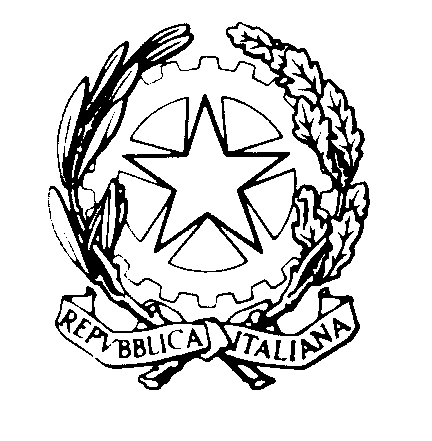 TRIBUNALE DI REGGIO CALABRIASEZIONE DEL DIBATTIMENTO                                                                             Al Segretario del Consiglio dell’Ordine degli Avvocati di Reggio CalabriaOggetto: UDIENZA COLLEGIALE DEL 9.11.2023 – COLLEGIO IORI-CERFEDA-CLEMENTESi comunicano le fasce orarie di trattazione dei processi dell’udienza indicata in oggetto per la cortese pubblicazione, Si ringrazia. Reggio Calabria, 18.10.2023                                                      Il Presidente                                                                                                dott.ssa Greta Iori n.  ordineoreR.G.N.R.R.G.T.19.305404/20211458/2023210.3099/2022204/2023311.003088/2017893/2022412.001805/2012 D.D.A.1242/2019513.003321/2013 D.D.A.1965/2019615.305288/2016 D.D.A.1869/2020717.009220/2015 D.D.A.649/2021